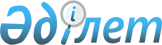 "2013-2015 жылдарға арналған аудандық бюджет туралы" 2012 жылғы 21 желтоқсандағы № 9-2 шешімге өзгерістер енгізу туралы
					
			Күшін жойған
			
			
		
					Шығыс Қазақстан облысы Тарбағатай аудандық мәслихатының 2013 жылғы 22 тамыздағы № 15-2 шешімі. Шығыс Қазақстан облысының Әділет департаментінде 2013 жылғы 04 қыркүйекте № 3057 болып тіркелді. Күші жойылды (Тарбағатай аудандық мәслихаты аппаратының 2014 жылғы 08 қаңтардағы N 3 хаты)      Ескерту. Күші жойылды (Тарбағатай аудандық мәслихаты аппаратының 08.01.2014 N 3 хаты).      РҚАО ескертпесі.

      Құжаттың мәтінінде түпнұсқаның пунктуациясы мен орфографиясы сақталған.      Қазақстан Республикасының 2008 жылғы 4 желтоқсандағы Бюджет кодексінің 109-бабына, «Қазақстан Республикасындағы жергілікті мемлекеттік басқару және өзін-өзі басқару туралы» 2001 жылғы 23 қаңтардағы Қазақстан Республикасының Заңының 6-бабының 1-тармағының 1) тармақшасына, «2013-2015 жылдарға арналған облыстық бюджет туралы» 2012 жылғы 7 желтоқсандағы № 8/99-V шешімге өзгерістер енгізу туралы» Шығыс Қазақстан облыстық мәслихатының 2013 жылғы 09 шілдедегі № 13/155-V шешіміне (нормативтік құқықтық актілерді мемлекеттік тіркеу Тізілімінде 3031 нөмірімен тіркелді) сәйкес Тарбағатай аудандық мәслихаты ШЕШТІ:

      1. «2013-2015 жылдарға арналған аудандық бюджет туралы» Тарбағатай аудандық мәслихатының 2012 жылғы 21 желтоқсандағы № 9-2 шешіміне (нормативтік құқықтық актілерді мемлекеттік тіркеу Тізілімінде тіркелген № 2798, «Тарбағатай» газетінің 2013 жылғы 21 қаңтардағы № 6-7 және 2013 жылғы 24 қаңтардағы № 8-9 сандарында жарияланды) келесі өзгерістер енгізілсін:



      1 тармақ келесі редакцияда жазылсын:

      «1. 2013-2015 жылдарға арналған аудандық бюджет тиісінше 1, 2 және 3 қосымшаларға сәйкес, соның ішінде 2013 жылға мынадай көлемдерде бекітілсін:

      1) кірістер – 5 809 305,0 мың теңге, соның ішінде:

      салықтық түсімдер – 525 989,0 мың теңге;

      салықтық емес түсімдер – 13 472,0 мың теңге;

      негізгі капиталды сатудан түсетін түсімдер – 1 936,0 мың теңге;

      трансферттердің түсімдері – 5 267 908,0 мың теңге;

      2) шығындар – 5 826 273,4 мың теңге;

      3) таза бюджеттік кредит беру – 22 430,0 мың теңге;

      бюджеттік кредиттер – 25 965,0 мың теңге;

      бюджеттік кредиттерді өтеу – 3 535,0 мың теңге;

      4) қаржы активтерімен жасалатын операциялар бойынша сальдо – 16 851,0 мың теңге, соның ішінде:

      қаржы активтерін сатып алу – 16 851,0 мың теңге;

      5) бюджет тапшылығы (профициті) – -22 430,0 мың теңге;

      6) бюджет тапшылығын қаржыландыру (профицитін пайдалану) – 22 430,0 мың теңге;

      қарыздар түсімі – 25 965,0 мың теңге;

      қарыздарды өтеу – 3 535,0 мың теңге;

      бюджет қаражатының пайдаланатын қалдықтары – 33 819,4 мың теңге.»;



      11 тармақ келесі редакцияда жазылсын:

      «2013 жылға арналған аудандық бюджетке облыстық бюджеттен мынадай мөлшерде – 473 949,0 мың теңге нысаналы трансферттер көзделгені ескерілсін.»;



      аталған шешімнің 1, 6, 7 қосымшалары осы шешімнің 1, 2, 3 қосымшаларына сәйкес жаңа редакцияда жазылсын.



      2. Осы шешім 2013 жылғы 1 қаңтардан бастап қолданысқа енгізіледі.      Сессия төрағасы                            М. Тырнақбаев      Тарбағатай аудандық

      мәслихатының хатшысы                       М. Мағжаев 

Тарбағатай аудандық мәслихатының

2013 жылғы 22 тамыздағы № 15-2

шешіміне № 1 қосымшаТарбағатай аудандық мәслихатының

2012 жылғы 21 желтоқсандағы № 9-2

шешіміне № 1 қосымша 2013 жылға арналған Тарбағатай ауданының бюджеті

Тарбағатай аудандық мәслихатының

2013 жылғы 22 тамыздағы № 15-2

шешіміне № 2 қосымшаТарбағатай аудандық мәслихатының

2012 жылғы 21 желтоқсандағы № 9-2

шешіміне № 6 қосымша Тарбағатай ауданының 2013 жылға арналған бюджеттік

инвестициялық жобаларды (бағдарламаларды) іске асыруға

бағытталған, бюджеттік бағдарламаларға бөлінген даму бюджеті

бағдарламаларының тізбесі 

Тарбағатай аудандық мәслихатының

2013 жылғы 22 тамыздағы № 15-2

шешіміне № 3 қосымшаТарбағатай аудандық мәслихатының

2012 жылғы 21 желтоқсандағы № 9-2

шешіміне № 7 қосымша Облыстық бюджеттерден берілген нысаналы трансферттер
					© 2012. Қазақстан Республикасы Әділет министрлігінің «Қазақстан Республикасының Заңнама және құқықтық ақпарат институты» ШЖҚ РМК
				СанатСанатСанатСанатСомасы

(мың теңге)СыныпСыныпСыныпСомасы

(мың теңге)Ішкі сыныпІшкі сыныпСомасы

(мың теңге)Түсімдер атауыСомасы

(мың теңге)I. КІРІСТЕР5 809 305,01САЛЫҚТЫҚ ТҮСІМДЕР525 989,01Табыс салығы239 874,02Жеке табыс салығы239 874,03Әлеуметтік салық199 024,01Әлеуметтік салық199 024,04Меншікке салынатын салықтар75 564,01Мүлікке салынатын салықтар33 506,03Жер салығы5 986,04Көлік құралдарына салынатын салық32 780,05Бірыңғай жер салығы3 292,05Тауарларға, жұмыстарға және қызметтерге салынатын ішкі салықтар7 124,02Акциздер2 193,03Табиғи және басқа да ресурстарды пайдаланғаны үшiн түсетiн түсiмдер387,04Кәсiпкерлiк және кәсiби қызметтi жүргiзгенi үшiн алынатын алымдар4 276,05Ойын бизнесіне салық268,08Заңдық мәнді іс-әрекеттерді жасағаны және (немесе) оған уәкілеттігі бар мемлекеттік органдар немесе лауазымды адамдар құжаттар бергені үшін алынатын міндетті төлемдер4 403,01Мемлекеттік баж4 403,02САЛЫҚТЫҚ ЕМЕС ТҮСІМДЕР13 472,01Мемлекеттік меншіктен түсетін кірістер1 680,05Мемлекет меншігіндегі мүлікті жалға беруден түсетін кірістер1 676,07Мемлекеттік бюджеттен берілген кредиттер бойынша сыйақылар4,04Мемлекеттік бюджеттен қаржыландырылатын, сондай-ақ Қазақстан Республикасы Ұлттық Банкінің бюджетінен (шығыстар сметасынан) ұсталатын және қаржыландырылатын мемлекеттік мекемелер салатын айыппұлдар, өсімпұлдар, санкциялар, өндіріп алулар10 592,01Мұнай секторы ұйымдарынан түсетін түсімдерді қоспағанда, мемлекеттік бюджеттен қаржыландырылатын, сондай-ақ Қазақстан Республикасы Ұлттық Банкінің бюджетінен (шығыстар сметасынан) ұсталатын және қаржыландырылатын мемлекеттік мекемелер салатын айыппұлдар, өсімпұлдар, санкциялар, өндіріп алулар10 592,06Басқа да салықтық емес түсімдер1 200,01Басқа да салықтық емес түсімдер1 200,03НЕГІЗГІ КАПИТАЛДЫ САТУДАН ТҮСЕТІН ТҮСІМДЕР1 936,03Жерді және материалдық емес активтерді сату1 936,01Жерді сату1 936,04ТРАНСФЕРТТЕРДІҢ ТҮСІМДЕРІ5 267 908,02Мемлекеттік басқарудың жоғары тұрған органдарынан түсетін трансферттер5 267 908,02Облыстық бюджеттен түсетін трансферттер5 267 908,0Функционалдық топФункционалдық топФункционалдық топФункционалдық топФункционалдық топСомасы

(мың теңге)Кіші функцияКіші функцияКіші функцияКіші функцияСомасы

(мың теңге)Бюджеттік бағдарламалардың әкімшісіБюджеттік бағдарламалардың әкімшісіБюджеттік бағдарламалардың әкімшісіСомасы

(мың теңге)БағдарламаБағдарламаСомасы

(мың теңге)Шығындар атауыСомасы

(мың теңге)II. ШЫҒЫНДАР5 826 273,401Жалпы сипаттағы мемлекеттiк қызметтер 548 016,21Мемлекеттiк басқарудың жалпы функцияларын орындайтын өкiлдi, атқарушы және басқа органдар383 605,2112Аудан (облыстық маңызы бар қала) мәслихатының аппараты18 820,0001Аудан (облыстық маңызы бар қала) мәслихатының қызметін қамтамасыз ету жөніндегі қызметтер18 560,0003Мемлекеттік органның күрделі шығыстары260,0122Аудан (облыстық маңызы бар қала) әкімінің аппараты92 896,2001Аудан (облыстық маңызы бар қала) әкімінің қызметін қамтамасыз ету жөніндегі қызметтер83 577,2002Ақпараттық жүйелер құру6 368,0003Мемлекеттік органның күрделі шығыстары2 951,0123Қаладағы аудан, аудандық маңызы бар қала, кент, ауыл, ауылдық округ әкімінің аппараты271 889,0001Қаладағы аудан, аудандық маңызы бар қала, кент, ауыл, ауылдық округ әкімінің қызметін қамтамасыз ету жөніндегі қызметтер259 611,0022Мемлекеттік органның күрделі шығыстары12 278,02Қаржылық қызмет146 870,0452Ауданның (облыстық маңызы бар қаланың) қаржы бөлімі146 870,0001Ауданның (облыстық маңызы бар қаланың) бюджетін орындау және ауданның (облыстық маңызы бар қаланың) коммуналдық меншігін басқару саласындағы мемлекеттік саясатты іске асыру жөніндегі қызметтер19 472,0002Ақпараттық жүйелер құру410,0003Салық салу мақсатында мүлікті бағалауды жүргізу650,0018Мемлекеттік органның күрделі шығыстары66 160,0028Коммуналдық меншікке мүлікті сатып алу60 178,05Жоспарлау және статистикалық қызмет17 541,0453Ауданның (облыстық маңызы бар қаланың) экономика және бюджеттік жоспарлау бөлімі17 541,0001Экономикалық саясатты, мемлекеттік жоспарлау жүйесін қалыптастыру және дамыту және ауданды (облыстық маңызы бар қаланы) басқару саласындағы мемлекеттік саясатты іске асыру жөніндегі қызметтер17 241,0004Мемлекеттік органның күрделі шығыстары300,002Қорғаныс20 754,81Әскери мұқтаждар9 958,0122Аудан (облыстық маңызы бар қала) әкімінің аппараты9 958,0005Жалпыға бірдей әскери міндетті атқару шеңберіндегі іс-шаралар9 958,02Төтенше жағдайлар жөнiндегi жұмыстарды ұйымдастыру10 796,8122Аудан (облыстық маңызы бар қала) әкімінің аппараты10 796,8006Аудан (облыстық маңызы бар қала) ауқымындағы төтенше жағдайлардың алдын алу және оларды жою4 919,8007Аудандық (қалалық) ауқымдағы дала өрттерінің, сондай-ақ мемлекеттік өртке қарсы қызмет органдары құрылмаған елдi мекендерде өрттердің алдын алу және оларды сөндіру жөніндегі іс-шаралар5 877,003Қоғамдық тәртіп, қауіпсіздік, құқықтық, сот, қылмыстық-атқару қызметі187,09Қоғамдық тәртіп және қауіпсіздік саласындағы басқа да қызметтер187,0458Ауданның (облыстық маңызы бар қаланың) тұрғын үй-коммуналдық шаруашылығы, жолаушылар көлігі және автомобиль жолдары бөлімі187,0021Елдi мекендерде жол жүрісі қауiпсiздiгін қамтамасыз ету187,004Бiлiм беру3 139 833,01Мектепке дейiнгi тәрбие және оқыту257 795,0464Ауданның (облыстық маңызы бар қаланың) білім бөлімі257 795,0009Мектепке дейінгі тәрбие ұйымдарының қызметін қамтамасыз ету94 861,0040Мектепке дейінгі білім беру ұйымдарында мемлекеттік білім беру тапсырысын іске асыруға162 934,02Бастауыш, негізгі орта және жалпы орта білім беру2 460 958,0123Қаладағы аудан, аудандық маңызы бар қала, кент, ауыл, ауылдық округ әкімінің аппараты450,0005Ауылдық (селолық) жерлерде балаларды мектепке дейін тегін алып баруды және кері алып келуді ұйымдастыру450,0464Ауданның (облыстық маңызы бар қаланың) білім бөлімі2 460 508,0003Жалпы білім беру2 379 382,0006Балаларға қосымша білім беру 81 126,09Бiлiм беру саласындағы өзге де қызметтер421 080,0464Ауданның (облыстық маңызы бар қаланың) білім бөлімі124 218,0001Жергілікті деңгейде білім беру саласындағы мемлекеттік саясатты іске асыру жөніндегі қызметтер12 447,0002Ақпараттық жүйелер құру1 500,0005Ауданның (облыстық маңызы бар қаланың) мемлекеттік білім беру мекемелер үшін оқулықтар мен оқу-әдiстемелiк кешендерді сатып алу және жеткізу13 500,0007Аудандық (қалалық) ауқымдағы мектеп олимпиадаларын және мектептен тыс іс-шараларды өткiзу80,0015Жетім баланы (жетім балаларды) және ата-аналарының қамқорынсыз қалған баланы (балаларды) күтіп-ұстауға асыраушыларына ай сайынғы ақшалай қаражат төлемдері14 534,0020Үйде оқытылатын мүгедек балаларды жабдықпен, бағдарламалық қамтыммен қамтамасыз ету 2 500,0067Ведомстволық бағыныстағы мемлекеттік мекемелерінің және ұйымдарының күрделі шығыстары76 995,0068Халықтың компьютерлік сауаттылығын арттыруды қамтамасыз ету2 662,0467Ауданның (облыстық маңызы бар қаланың) құрылыс бөлімі296 862,0037Білім беру объектілерін салу және реконструкциялау296 862,006Әлеуметтiк көмек және әлеуметтiк қамсыздандыру394 751,02Әлеуметтiк көмек360 125,0451Ауданның (облыстық маңызы бар қаланың) жұмыспен қамту және әлеуметтік бағдарламалар бөлімі360 125,0002Еңбекпен қамту бағдарламасы29 237,0004Ауылдық жерлерде тұратын денсаулық сақтау, білім беру, әлеуметтік қамтамасыз ету, мәдениет, спорт және ветеринар мамандарына отын сатып алуға Қазақстан Республикасының заңнамасына сәйкес әлеуметтік көмек көрсету18 375,0005Мемлекеттік атаулы әлеуметтік көмек 20 249,0006Тұрғын үй көмегі3 805,0007Жергілікті өкілетті органдардың шешімі бойынша мұқтаж азаматтардың жекелеген топтарына әлеуметтік көмек80 417,0010Үйден тәрбиеленіп оқытылатын мүгедек балаларды материалдық қамтамасыз ету6 544,0014Мұқтаж азаматтарға үйде әлеуметтiк көмек көрсету59 121,0015Зейнеткерлер мен мүгедектерге әлеуметтiк қызмет көрсету аумақтық орталығы8 502,001618 жасқа дейінгі балаларға мемлекеттік жәрдемақылар130 632,0017Мүгедектерді оңалту жеке бағдарламасына сәйкес, мұқтаж мүгедектерді міндетті гигиеналық құралдармен және ымдау тілі мамандарының қызмет көрсетуін, жеке көмекшілермен қамтамасыз ету 2 187,0023Жұмыспен қамту орталықтарының қызметін қамтамасыз ету1 056,09Әлеуметтiк көмек және әлеуметтiк қамтамасыз ету салаларындағы өзге де қызметтер34 626,0451Ауданның (облыстық маңызы бар қаланың) жұмыспен қамту және әлеуметтік бағдарламалар бөлімі34 626,0001Жергілікті деңгейде халық үшін әлеуметтік бағдарламаларды жұмыспен қамтуды қамтамасыз етуді іске асыру саласындағы мемлекеттік саясатты іске асыру жөніндегі қызметтер 30 584,0011Жәрдемақыларды және басқа да әлеуметтік төлемдерді есептеу, төлеу мен жеткізу бойынша қызметтерге ақы төлеу3 542,0012Ақпараттық жүйелер құру500,007Тұрғын үй-коммуналдық шаруашылық1 126 308,31Тұрғын үй шаруашылығы26 958,0455Ауданның (облыстық маңызы бар қаланың) мәдениет және тілдерді дамыту бөлімі1 682,0024Жұмыспен қамту 2020 жол картасы бойынша қалаларды және ауылдық елді мекендерді дамыту шеңберінде объектілерді жөндеу1 682,0458Ауданның (облыстық маңызы бар қаланың) тұрғын үй-коммуналдық шаруашылығы, жолаушылар көлігі және автомобиль жолдары бөлімі22 523,0002Мемлекеттiк қажеттiлiктер үшiн жер учаскелерiн алып қою, соның iшiнде сатып алу жолымен алып қою және осыған байланысты жылжымайтын мүлiктi иелiктен айыру6 500,0003Мемлекеттік тұрғын үй қорының сақталуын ұйымдастыру1 438,0004Азаматтардың жекелеген санаттарын тұрғын үймен қамтамасыз ету10 565,0041Жұмыспен қамту 2020 жол картасы бойынша қалаларды және ауылдық елді мекендерді дамыту шеңберінде объектілерді жөндеу және абаттандыру4 020,0464Ауданның (облыстық маңызы бар қаланың) білім бөлімі2 753,0026Жұмыспен қамту 2020 жол картасы бойынша қалаларды және ауылдық елді мекендерді дамыту шеңберінде объектілерді жөндеу2 753,02Коммуналдық шаруашылық1 031 982,0458Ауданның (облыстық маңызы бар қаланың) тұрғын үй-коммуналдық шаруашылығы, жолаушылар көлігі және автомобиль жолдары бөлімі10 600,0012Сумен жабдықтау және су бөлу жүйесінің қызмет етуі 10 600,0467Ауданның (облыстық маңызы бар қаланың) құрылыс бөлімі1 021 382,0006Сумен жабдықтау және су бұру жүйесін дамыту 315 802,0058Елді мекендердегі сумен жабдықтау және су бұру жүйелерін дамыту705 580,03Елді-мекендерді көркейту67 368,3123Қаладағы аудан, аудандық маңызы бар қала, кент, ауыл, ауылдық округ әкімінің аппараты42 774,0008Елді мекендерде көшелерді жарықтандыру9 200,0009Елді мекендердің санитариясын қамтамасыз ету23 100,0011Елді мекендерді абаттандыру мен көгалдандыру10 474,0458Ауданның (облыстық маңызы бар қаланың) тұрғын үй-коммуналдық шаруашылығы, жолаушылар көлігі және автомобиль жолдары бөлімі21 594,3018Елдi мекендердi абаттандыру және көгалдандыру21 594,3467Ауданның (облыстық маңызы бар қаланың) құрылыс бөлімі3 000,0007Қаланы және елді мекендерді көркейтуді дамыту3 000,008Мәдениет, спорт, туризм және ақпараттық кеңістiк229 300,01Мәдениет саласындағы қызмет95 423,0123Қаладағы аудан, аудандық маңызы бар қала, кент, ауыл, ауылдық округ әкімінің аппараты1 600,0006Жергілікті деңгейде мәдени-демалыс жұмыстарын қолдау1 600,0455Ауданның (облыстық маңызы бар қаланың) мәдениет және тілдерді дамыту бөлімі93 823,0003Мәдени-демалыс жұмысын қолдау93 373,0009Тарихи-мәдени мұра ескерткіштерін сақтауды және оларға қол жетімділікті қамтамасыз ету450,02Спорт49 124,0465Ауданның (облыстық маңызы бар қаланың) дене шынықтыру және спорт бөлімі49 124,0005Ұлттық және бұқаралық спорт түрлерін дамыту30 669,0006Аудандық (облыстық маңызы бар қалалық) деңгейде спорттық жарыстар өткiзу3 555,0007Әртүрлi спорт түрлерi бойынша аудан (облыстық маңызы бар қала) құрама командаларының мүшелерiн дайындау және олардың облыстық спорт жарыстарына қатысуы14 900,03Ақпараттық кеңiстiк42 536,0455Ауданның (облыстық маңызы бар қаланың) мәдениет және тілдерді дамыту бөлімі31 036,0006Аудандық (қалалық) кiтапханалардың жұмыс iстеуi30 643,0007Мемлекеттік тілді және Қазақстан халықтарының басқа да тілдерін дамыту393,0456Ауданның (облыстық маңызы бар қаланың) ішкі саясат бөлімі11 500,0002Газеттер мен журналдар арқылы мемлекеттік ақпараттық саясат жүргізу жөніндегі қызметтер10 000,0005Телерадио хабарларын тарату арқылы мемлекеттік ақпараттық саясатты жүргізу жөніндегі қызметтер1 500,09Мәдениет, спорт, туризм және ақпараттық кеңiстiктi ұйымдастыру жөнiндегi өзге де қызметтер42 217,0455Ауданның (облыстық маңызы бар қаланың) мәдениет және тілдерді дамыту бөлімі7 178,0001Жергілікті деңгейде тілдерді және мәдениетті дамыту саласындағы мемлекеттік саясатты іске асыру жөніндегі қызметтер7 178,0456Ауданның (облыстық маңызы бар қаланың) ішкі саясат бөлімі21 328,0001Жергілікті деңгейде ақпарат, мемлекеттілікті нығайту және азаматтардың әлеуметтік сенімділігін қалыптастыру саласында мемлекеттік саясатты іске асыру жөніндегі қызметтер15 028,0003Жастар саясаты саласында іс-шараларды іске асыру6 100,0006Мемлекеттік органның күрделі шығыстары200,0465Ауданның (облыстық маңызы бар қаланың) дене шынықтыру және спорт бөлімі13 711,0001Жергілікті деңгейде дене шынықтыру және спорт саласындағы мемлекеттік саясатты іске асыру жөніндегі қызметтер12 211,0002Ақпараттық жүйелер құру1 500,010Ауыл, су, орман, балық шаруашылығы, ерекше қорғалатын табиғи аумақтар, қоршаған ортаны және жануарлар дүниесін қорғау, жер қатынастары216 274,01Ауыл шаруашылығы23 672,0453Ауданның (облыстық маңызы бар қаланың) экономика және бюджеттік жоспарлау бөлімі4 673,0099Мамандардың әлеуметтік көмек көрсетуі жөніндегі шараларды іске асыру4 673,0474Ауданның (облыстық маңызы бар қаланың) ауыл шаруашылығы және ветеринария бөлімі18 999,0001Жергілікті деңгейде ауыл шаруашылығы және ветеринария саласындағы мемлекеттік саясатты іске асыру жөніндегі қызметтер16 667,0002Ақпараттық жүйелер құру532,0005Мал көмінділерінің (биотермиялық шұңқырлардың) жұмыс істеуін қамтамасыз ету0,0007Қаңғыбас иттер мен мысықтарды аулауды және жоюды ұйымдастыру1 800,06Жер қатынастары11 838,0463Ауданның (облыстық маңызы бар қаланың) жер қатынастары бөлімі11 838,0001Аудан (облыстық маңызы бар қала) аумағында жер қатынастарын реттеу саласындағы мемлекеттік саясатты іске асыру жөніндегі қызметтер8 786,0003Елдi мекендердi жер-шаруашылық орналастыру2 412,0005Ақпараттық жүйелер құру640,09Ауыл, су, орман, балық шаруашылығы және қоршаған ортаны қорғау мен жер қатынастары саласындағы өзге де қызметтер180 764,0474Ауданның (облыстық маңызы бар қаланың) ауыл шаруашылығы және ветеринария бөлімі180 764,0013Эпизоотияға қарсы іс-шаралар жүргізу180 764,011Өнеркәсіп, сәулет, қала құрылысы және құрылыс қызметі32 563,02Сәулет, қала құрылысы және құрылыс қызметі32 563,0467Ауданның (облыстық маңызы бар қаланың) құрылыс бөлімі17 203,0001Жергілікті деңгейде құрылыс саласындағы мемлекеттік саясатты іске асыру жөніндегі қызметтер16 413,0014Ақпараттық жүйелер құру640,0017Мемлекеттік органның күрделі шығыстары150,0468Ауданның (облыстық маңызы бар қаланың) сәулет және қала құрылысы бөлімі15 360,0001Жергілікті деңгейде сәулет және қала құрылысы саласындағы мемлекеттік саясатты іске асыру жөніндегі қызметтер7 860,0002Ақпараттық жүйелер құру500,0003Ауданның қала құрылысы даму аумағын және елді мекендердің бас жоспарлары схемаларын әзірлеу7 000,012Көлiк және коммуникация36 223,01Автомобиль көлiгi35 000,0458Ауданның (облыстық маңызы бар қаланың) тұрғын үй-коммуналдық шаруашылығы, жолаушылар көлігі және автомобиль жолдары бөлімі35 000,0022Көлік инфрақұрылымын дамыту3 000,0023Автомобиль жолдарының жұмыс істеуін қамтамасыз ету32 000,09Көлiк және коммуникациялар саласындағы өзге де қызметтер1 223,0458Ауданның (облыстық маңызы бар қаланың) тұрғын үй-коммуналдық шаруашылығы, жолаушылар көлігі және автомобиль жолдары бөлімі1 223,0024Кентiшiлiк (қалаiшiлiк), қала маңындағы ауданiшiлiк қоғамдық жолаушылар тасымалдарын ұйымдастыру1 223,013Басқалар61 382,03Кәсiпкерлiк қызметтi қолдау және бәсекелестікті қорғау9 986,0469Ауданның (облыстық маңызы бар қаланың) кәсіпкерлік бөлімі9 986,0001Жергілікті деңгейде кәсіпкерлік пен өнеркәсіпті дамыту саласындағы мемлекеттік саясатты іске асыру жөніндегі қызметтер9 115,0002Ақпараттық жүйелер құру531,0003Кәсіпкерлік қызметті қолдау340,09Басқалар51 396,0123Қаладағы аудан, аудандық маңызы бар қала, кент, ауыл, ауылдық округ әкімінің аппараты32 577,0040«Өңірлерді дамыту» Бағдарламасы шеңберінде өңірлерді экономикалық дамытуға жәрдемдесу бойынша шараларды іске асыру32 577,0452Ауданның (облыстық маңызы бар қаланың) қаржы бөлімі3 000,0012Ауданның (облыстық маңызы бар қаланың) жергілікті атқарушы органының резерві 3 000,0458Ауданның (облыстық маңызы бар қаланың) тұрғын үй-коммуналдық шаруашылығы, жолаушылар көлігі және автомобиль жолдары бөлімі12 233,0001Жергілікті деңгейде тұрғын үй-коммуналдық шаруашылығы, жолаушылар көлігі және автомобиль жолдары саласындағы мемлекеттік саясатты іске асыру жөніндегі қызметтер12 233,0040«Өңірлерді дамыту» Бағдарламасы шеңберінде өңірлерді экономикалық дамытуға жәрдемдесу бойынша шараларды іске асыру0,0464Ауданның (облыстық маңызы бар қаланың) білім бөлімі3 586,0041«Өңірлерді дамыту» Бағдарламасы шеңберінде өңірлерді экономикалық дамытуға жәрдемдесу бойынша шараларды іске асыру3 586,014Борышқа қызмет көрсету4,01Борышқа қызмет көрсету4,0452Ауданның (облыстық маңызы бар қаланың) қаржы бөлімі4,0013Жергілікті атқарушы органдардың облыстық бюджеттен қарыздар бойынша сыйақылар мен өзге де төлемдерді төлеу бойынша борышына қызмет көрсету4,015Трансферттер20 677,11Трансферттер20 677,1452Ауданның (облыстық маңызы бар қаланың) қаржы бөлімі20 677,1006Пайдаланылмаған (толық пайдаланылмаған) нысаналы трансферттерді қайтару18 842,1024Мемлекеттік органдардың функцияларын мемлекеттік басқарудың төмен тұрған деңгейлерінен жоғарғы деңгейлерге беруге байланысты жоғары тұрған бюджеттерге берілетін ағымдағы нысаналы трансферттер1 835,0IІІ. Таза бюджеттік кредит беру22 430,0Бюджеттік кредиттер25 965,010Ауыл, су, орман, балық шаруашылығы, ерекше қорғалатын табиғи аумақтар, қоршаған ортаны және жануарлар дүниесін қорғау, жер қатынастары25 965,01Ауыл шаруашылығы25 965,0453Ауданның (облыстық маңызы бар қаланың) экономика және бюджеттік жоспарлау бөлімі25 965,0006Мамандарды әлеуметтік қолдау шараларын іске асыру үшін бюджеттік кредиттер25 965,05Бюджеттік кредиттерді өтеу3 535,001Бюджеттік кредиттерді өтеу3 535,0001Мемлекеттік бюджеттен берілген бюджеттік кредиттерді өтеу3 535,0ІV. Қаржы активтерімен жасалатын операциялар бойынша сальдо16 851,0Қаржы активтерін сатып алу16 851,013Басқалар16 851,09Басқалар16 851,0458Ауданның (облыстық маңызы бар қаланың) тұрғын үй-коммуналдық шаруашылығы, жолаушылар көлігі және автомобиль жолдары бөлімі16 851,0065Заңды тұлғалардың жарғылық капиталын қалыптастыру немесе ұлғайту16 851,0V. Бюджет тапшылығы (профициті)-22 430,0VI. Бюджет тапшылығын қаржыландыру (профицитін пайдалану)22 430,07Қарыздар түсімі25 965,001Мемлекеттік ішкі қарыздар25 965,02Қарыз алу келісім-шарттары25 965,016Қарыздарды өтеу3 535,01Қарыздарды өтеу3 535,0452Ауданның (облыстық маңызы бар қаланың) қаржы бөлімі3 535,0008Жергілікті атқарушы органның жоғары тұрған бюджет алдындағы борышын өтеу3 535,08Бюджет қаражатының пайдаланылатын қалдықтары33 819,401Бюджет қаражаты қалдықтары33 819,401Бюджет қаражатының бос қалдықтары33 819,4Функционалдық топФункционалдық топФункционалдық топФункционалдық топФункционалдық топСомасы

(мың теңге)Кіші функцияКіші функцияКіші функцияКіші функцияСомасы

(мың теңге)Бюджеттік бағдарламалардың әкімшісіБюджеттік бағдарламалардың әкімшісіБюджеттік бағдарламалардың әкімшісіСомасы

(мың теңге)БағдарламаБағдарламаСомасы

(мың теңге)Шығындар атауыСомасы

(мың теңге)Даму бюджеттік бағдарламалары1 324 244,004Бiлiм беру296 862,09Бiлiм беру саласындағы өзге де қызметтер296 862,0467Ауданның (облыстық маңызы бар қаланың) құрылыс бөлімі296 862,0037Білім беру объектілерін салу және реконструкциялау296 862,07Тұрғын үй-коммуналдық шаруашылық1 024 382,002Коммуналдық шаруашылық1 021 382,0467Ауданның (облыстық маңызы бар қаланың) құрылыс бөлімі1 021 382,0006Сумен жабдықтау жүйесін дамыту315 802,0058Елді мекендердегі сумен жабдықтау және су бұру жүйелерін дамыту705 580,03Елді-мекендерді көркейту3 000,0467Ауданның (облыстық маңызы бар қаланың) құрылыс бөлімі3 000,0007Қаланы және елді мекендерді көркейтуді дамыту3 000,012Көлiк және коммуникация3 000,01Автомобиль көлiгi3 000,0458Ауданның (облыстық маңызы бар қаланың) тұрғын үй-коммуналдық шаруашылығы, жолаушылар көлігі және автомобиль жолдары бөлімі3 000,0022Көлік инфрақұрылымын дамыту3 000,0Функционалдық топФункционалдық топФункционалдық топФункционалдық топФункционалдық топСомасы

(мың теңге)Кіші функцияКіші функцияКіші функцияКіші функцияСомасы

(мың теңге)ӘкімшіӘкімшіӘкімшіСомасы

(мың теңге)БағдарламаБағдарламаСомасы

(мың теңге)Шығындар атауыСомасы

(мың теңге)Облыстық бюджеттерден берілген нысаналы трансферттер473 949,0оның ішінде:01Жалпы сипаттағы мемлекеттiк қызметтер 50 178,02Қаржылық қызмет50 178,0452Ауданның (облыстық маңызы бар қаланың) қаржы бөлімі50 178,0028Коммуналдық меншікке мүлікті сатып алу50 178,004Бiлiм беру287 557,09Бiлiм беру саласындағы өзге де қызметтер287 557,0464Ауданның (облыстық маңызы бар қаланың) білім бөлімі5 695,0067Ведомстволық бағыныстағы мемлекеттік мекемелерінің және ұйымдарының күрделі шығыстары3 033,0068Халықтың компьютерлік сауаттылығын арттыруды қамтамасыз ету2 662,0467Ауданның (облыстық маңызы бар қаланың) құрылыс бөлімі281 862,0037Білім беру объектілерін салу және реконструкциялау281 862,006Әлеуметтiк көмек және әлеуметтiк қамсыздандыру71 030,002Әлеуметтiк көмек71 030,0451Ауданның (облыстық маңызы бар қаланың) жұмыспен қамту және әлеуметтік бағдарламалар бөлімі71 030,0007Жергілікті өкілетті органдардың шешімі бойынша азаматтардың жекелеген топтарына әлеуметтік көмек71 030,007Тұрғын үй-коммуналдық шаруашылық65 184,02Коммуналдық шаруашылық53 184,0467Ауданның (облыстық маңызы бар қаланың) құрылыс бөлімі53 184,0006Сумен жабдықтау және су бұру жүйесін дамыту 32 639,0058Елді мекендердегі сумен жабдықтау және су бұру жүйелерін дамыту20 545,03Елді-мекендерді көркейту12 000,0458Ауданның (облыстық маңызы бар қаланың) тұрғын үй-коммуналдық шаруашылығы, жолаушылар көлігі және автомобиль жолдары бөлімі12 000,0018Елдi мекендердi абаттандыру және көгалдандыру12 000,0